Общие положения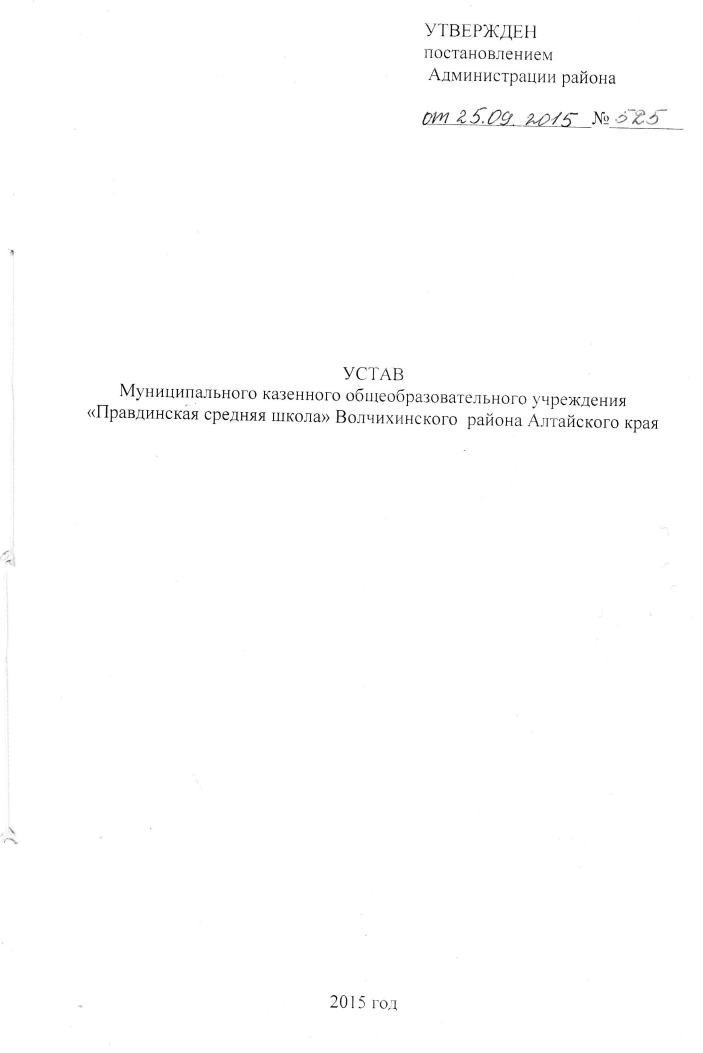 Муниципальное казенное общеобразовательное учреждение «Правдинская  средняя школа » Волчихинского  района Алтайского края (далее – Учреждение) является некоммерческой организацией, создано в соответствии с Гражданским кодексом Российской Федерации, Федеральными законами «О некоммерческих организациях», «Об образовании в Российской Федерации». 1.2. Организационно-правовая форма - муниципальное казенное общеобразовательное учреждение.Тип учреждения: общеобразовательное  учреждение.Вид: средняя общеобразовательная школа.1.3. Полное наименование: Муниципальное казенное общеобразовательное учреждение «Правдинская средняя школа» Волчихинского  района Алтайского края1.4. Краткое наименование: МКОУ «Правдинская средняя школа».1.5. Местонахождение (юридический адрес): 658950, Алтайский край, Волчихинский район, п.Правда, ул. Алтайская,1А.1.6. Учредителем и собственником имущества Учреждения является муниципальное образование Волчихинский  район Алтайского края. Функции и полномочия Учредителя выполняет Администрация Волчихинского района Алтайского края (далее - Учредитель). Учреждение находится в отраслевом подчинении Комитета администрации Волчихинского  района по образованию и делам молодежи, осуществляющего полномочия в сфере образования.1.7. Местонахождение (юридический адрес) Учредителя: 650930, Алтайский край, Волчихинский район, с. Волчиха, ул. Свердлова, 4.1.8. Функции и полномочия собственника имущества Учреждения в соответствии с муниципальными правовыми актами осуществляет муниципальное образование Волчихинский   район.1.9. В своей деятельности Учреждение руководствуется Конституцией Российской Федерации,  Федеральным Законом «Об образовании в Российской Федерации», Трудовым кодексом РФ, Гражданским кодексом РФ, Семейным кодексом РФ, Указами Президента РФ, постановлениями и распоряжениями Правительства РФ, иными нормативными правовыми актами РФ, Законом Алтайского края «Об образовании в Алтайском крае», иными нормативными правовыми актами Алтайского края, муниципальными правовыми актами органов местного самоуправления муниципального образования Волчихинский район Алтайского края и настоящим Уставом.1.10. Учреждение является юридическим лицомс момента государственной регистрации в порядке, установленном законом о государственной регистрации юридических лиц,имеет самостоятельный баланс, обособленное имущество, лицевые счета в органах казначейства, печать с указанием своего полного и сокращенного наименования на русском языке и  указанием места нахождения, штампы, бланки установленного образца, реквизиты и другую символику. Учреждение приобретает права юридического лица в части ведения финансово-хозяйственной деятельности, направленной на подготовку учебно-образовательного процесса, с момента его государственной регистрации в порядке, установленном действующим законодательством РФ.1.11. Учреждение проходит лицензирование и  государственную аккредитацию в порядке, установленном Законом РФ "Об образовании в Российской Федерации".Право на ведение образовательной деятельности и льготы, установленные законодательством РФ, возникают у Учреждения с момента выдачи ему лицензии (разрешения).Учреждение осуществляет образовательную деятельность в соответствии с лицензией и свидетельством о государственной аккредитации.Права образовательного учреждения на выдачу своим выпускникам документа государственного образца о соответствующем уровне образования и на пользование печатью с изображением Государственного герба Российской Федерации возникают с момента его государственной аккредитации.1.12. Учреждение вправе от своего имени приобретать имущественные и неимущественные права, соответствующие предмету и целям деятельности, заключать контракты и иные гражданско-правовые договоры, исполнять обязанности, выступать в качестве истца и ответчика в судах общей юрисдикции, арбитражном и третейском судах, у мировых судей.	Учреждение отвечает по своим обязательствам денежными средствами, находящимися в его распоряжении. В случае их отсутствия или недостаточности субсидиарную ответственность по обязательствам учреждения несет муниципальное образование Волчихинский  район Алтайского края  в порядке, установленном действующим законодательством.1.13. Учреждение не вправе выступать учредителем (участником) юридических лиц.1.14. Учреждение может иметь в своей структуре филиалы, структурные подразделения, обеспечивающие осуществление образовательной деятельности с учетом уровня, вида и направленности реализуемых образовательных программ, формы обучения и режима пребывания обучающихся (библиотека, музей и школьные спортивные клубы и иные предусмотренные локальными нормативными актами Учреждения структурные подразделения).1.15. В Учреждении не допускается создание и деятельность организационных структур политических партий, общественно-политических и религиозных движений и организаций. Учреждение всоответствии с законодательством Российской Федерации вправе образовывать образовательные объединения (ассоциации и союзы), в том числе с участием учреждений, предприятий и общественных организаций (объединений). Указанные образовательные объединения действуют в соответствии со своими уставами. Порядок регистрации и деятельности указанных образовательных объединений регулируется законом.1.16. По инициативе учащихся  в Учреждении могут создаваться детские общественные объединения.1.17. Деятельность Учреждения строится на принципах гуманизма, демократии, общедоступности, автономности и светского характера образования.1.18. Учреждение самостоятельно в осуществлении образовательного процесса, подборе и расстановке кадров, научной, финансовой, хозяйственной и иной деятельности в пределах, установленных законодательством Российской Федерации и настоящим Уставом.2. Предмет, цели и виды деятельностиПредметом деятельности Учреждения является образовательная и иная деятельность, направленная на достижение целей Учреждения.2.2. Целями деятельности, для которых создано ОУ, являются: – формирование общей культуры личности обучающихся на основе усвоения обязательного минимума содержания общеобразовательных программ, их адаптация к жизни в обществе, создание основы для осознанного выбора и последующего освоения профессиональных образовательных программ; – воспитание у обучающихся гражданственности, трудолюбия, уважения к правам и свободам человека, любви к окружающей природе, Родине, семье, формирование здорового образа жизни; – создание условий для реализации гражданами Российской Федерации гарантированного государством права на получение общедоступного и бесплатного начального общего, основного общего и среднего общего образования.Для достижения указанных целей Учреждение реализует основные общеобразовательныедошкольные  и дополнительные образовательные программы, разрабатываемые, принимаемые и утверждаемые Учреждением самостоятельно в соответствии с федеральными государственными образовательными стандартами и с учетом соответствующих основных образовательных программ.	Виды деятельности:	Учреждение реализует следующие общеобразовательные программы:-образовательные программы дошкольного образования;-образовательные программы начального общего образования;-образовательные программы основного общего образования;-образовательные программы среднего общего образования,- в том числе адаптированные основные образовательные программы. 	Учреждение в соответствии с уставными целями может реализовывать дополнительные общеразвивающиеобразовательные программы следующих направлений:-военно-патриотическое; -физкультурно-спортивное; -туристическо-краеведческое; -художественно-эстетическое; -социально-педагогическое;-культурологическое.	Учреждение вправе осуществлять иные виды  деятельности лишь постольку, поскольку это служит достижению целей, ради которых оно создано, и соответствует этим целям. 	К видам деятельности, осуществляемым Учреждением для достижения цели, ради которой она создана, относится:- обучение по дополнительным образовательным программам, преподавание специальных дисциплин сверх часов и сверх программ по данным дисциплинам, предусмотренных учебным планом; -занятие с углубленным изучением предметов (за рамками основных образовательных программ);-ведение различных курсовпо подготовке к поступлению в иные учебные заведения, по изучению иностранных языков,  по переподготовке кадров с освоением новых специальностей при наличии необходимой лицензии;-создание различных студий, групп, кружков, по обучению и приобщению детей к знаниям мировой культуры, живописи, графики, скульптуры, народных промыслов и всему тому, что направлено на всестороннее развитие гармоничной личности и не может быть дано в рамках федеральных государственных образовательных стандартов;   - создание различных кружков, секций , групп по укреплению здоровья.	А так же оказывать дополнительные образовательные услуги (на договорной основе) за пределами,  определяющими  статус образовательных программ. Учреждение при реализации образовательных программ может использовать возможности других учреждений.2.3. Образовательные программы могут реализовываться Учреждением как самостоятельно, так и посредством сетевых форм их реализации.При реализации образовательных программ используются различные образовательные технологии, в том числе дистанционные образовательные технологии, электронное обучение.2.4. Организация образовательной деятельности по образовательным программам начального общего, основного общего и среднего общего образования может быть основана на дифференциации содержания с учетом образовательных потребностей и интересов обучающихся, обеспечивающих углубленное изучение отдельных учебных предметов, предметных областей соответствующей образовательной программы (профильное обучение).2.5. В процессе своей деятельности Учреждение:-создает развивающую и воспитывающую среду для обучающихся во внеурочное время для продолжения учебно-воспитательного процесса и другие (внеурочные) формы с целью дифференциации и индивидуализации обучения, обучающихся с учетом их интересов, склонностей и способностей;-оказывает социально-психологическую и педагогическую помощь обучающимся, имеющим отклонения в развитии и поведении, либо проблемы в обучении; при необходимости проводит диагностики, тестирование обучающихся;-может использовать дистанционные образовательные технологии, реализуемые с применением информационных технологий;-выявляет обучающихся, находящихся в социально-опасном положении, а также не посещающих или систематически пропускающих по неуважительным причинам занятия, принимает меры по возвращению их в Учреждение (в пределах своих полномочий), воспитанию и получению ими образования в рамках реализуемых образовательных программ;-обеспечивает организацию общедоступных объединений, занимающихся научно- исследовательской работой, спортивных секций, технических и иных кружков, клубов и привлечение к  участию в них обучающихся;- осуществляет меры по реализации программ и методик, направленных, на формирование законопослушного поведения обучающихся (в рамках своих полномочий).2.6. Медицинское  обслуживание обучающихся   в Учреждении обеспечивается медицинским  персоналом  КГБУЗ «Волчихинская центральная районная больница».2.7.  Организация питания осуществляется Учреждением.2.8. Учреждение несет ответственность в установленном законодательством Российской Федерации порядке за невыполнение или ненадлежащие выполнение функций, отнесенных к ее компетенции;, за  реализацию не в полном объёме образовательных программ в соответствии с учебным планом; качество образования своих выпускников, а так же за жизнь и здоровье обучающихся и работников. За нарушение или незаконное ограничение права на образование и предусмотренных законодательством об образовании прав и свобод обучающихся, родителей (законных представителей) несовершеннолетних обучающихся, нарушение требований к организации и осуществлению образовательной деятельности Учреждение и его должностные лица несут  административную ответственность в соответствии с Кодексом РФ об административных правонарушениях.	3. Организация образовательной  деятельности3.1. Обучение и  воспитание в образовательном учреждении является бесплатным и общедоступным.3.2.  Обучение и  воспитание в образовательном учреждении ведется на русском языке.  В качестве иностранного  языка изучаются немецкий и английский языки.3.3. Общее образование является обязательным. Требование обязательности общего образования применительно к конкретному обучающемуся  сохраняет силу до достижения им возраста восемнадцати лет, если соответствующее образование не было получено обучающимся ранее.                               3.4. Школа осуществляет образовательную деятельность, соответствующую трем уровням образования:	Начальное общее образование  (продолжительность обучения 4 года) обеспечивает развитие обучающихся, овладениями навыков чтения, счетом, основными умениями и навыками учебной деятельности, элементами теоретического мышления, простейшими навыками самоконтроля, культурой поведения, культурой речи, основами личной гигиены и здорового образа жизни.Начальное образование является базой для получения основного общего образования.	Основное общее образование  (продолжительность обучения 5 лет) обеспечивает освоение обучающимися общеобразовательных программ основного общего образования, задачей которого является создание условий для воспитания, становления и формирования личности обучающихся, его склонностей, интересов и способностей к социальному самоопределению. Основное общее образование является базой для получения среднего  общего образования.	Среднее  общее образование   (продолжительность обучения 2 года) является завершающим этапом общеобразовательной подготовки, обеспечивающим освоение обучающимися образовательных программ среднего  общего образования, задача которого является развитие интереса к познанию и творческих способностей обучающегося, формирование навыков самостоятельной учебной деятельности на основе дифференциации обучения. В дополнение к обязательным предметам вводятся предметы в целях реализации интересов, способностей и возможности личности.  Среднее общее образование является основой для получения  профессионального образования.Начальное общее образование, основное общее образование, среднее общее образование являются обязательными уровнями образования.. Требование обязательности среднего общего образования применительно к  конкретному  обучающемуся сохраняет силу до достижения им возраста восемнадцати лет, если соответствующее образование не было получено обучающимся ранее.Исходя из запросов обучающихся и их родителей (законных представителей) при наличии соответствующих условий в  образовательном учреждении может быть введено обучение по различным профилям и направлениям.	С учетом потребностей и возможностей личности общеобразовательные 
программы в Учреждении осваиваются в очной, очно-заочной, 
заочной, семейной формах. Допускается сочетание 
указанных форм освоения общеобразовательных программ.3.5. Содержание образования в Учреждении определяется  образовательными программами, утверждаемыми  и реализуемыми  Учреждением самостоятельно.Основные  образовательные программы в Учреждении разрабатываются с учетом соответствующих примерных, основных образовательных программ и должны обеспечивать  достижение обучающимися результатов освоения основных образовательных программ, установленных соответствующими федеральными государственными образовательными стандартами. 3.6. Образовательные программы начального общего, основного общего и среднего  общего образования являются преемственными, то есть каждая последующая программа базируется на предыдущей..3.7. При этом при реализации основных образовательных программ для обучающихся с ограниченными возможностями здоровья могут быть установлены специальные федеральные государственные образовательные стандарты.3.8. Организация образовательного процесса в Учреждении регламентируется учебным планом ( разбивкой содержания образовательной программы по учебным курсам, по дисциплинам и по годам обучения), годовым календарным учебным графиком и расписанием занятий,разработанными и утвержденными Учреждением самостоятельно.Учреждение работает по графику  6-дневной  рабочей недели, в одну смену.3.9. Учреждение самостоятельно выбирает формы, средства и методы обучения и воспитания в соответствии с  Федеральным Законом РФ « Об образовании в РФ» и Уставом.3.10. Обучающиеся, которые  освоили в полном объеме реализуемые в  образовательном учреждении общеобразовательные программы, переводятся в следующий класс.3.11. Освоение образовательной программы (за исключением образовательной программы дошкольного образования), в том числе отдельной части или всего объема учебного предмета, курса, дисциплины (модуля) образовательной программы, сопровождается промежуточной аттестацией обучающихся, проводимой в формах, определенных учебным планом, и в порядке, установленном  образовательным учреждением.3.12. Освоение основных образовательных программ основного общего и среднего общего образования завершается итоговой аттестацией, которая является обязательной.3.13. К государственной итоговой аттестации допускается обучающийся, не имеющий академической задолженности и в полном объеме выполнивший учебный план, если иное не установлено порядком проведения государственной итоговой аттестации по соответствующим образовательным программам, установленным федеральным органом исполнительной власти.3.14. Обучающиеся, не прошедшие государственной итоговой аттестации или получившие на государственной итоговой аттестации неудовлетворительные результаты, вправе пройти государственную итоговую аттестацию в сроки, определяемые порядком проведения государственной итоговой аттестации по соответствующим образовательным программам.3.15. Не допускается взимание платы с обучающихся за прохождение государственной итоговой аттестации. Государственная итоговая аттестация по образовательным программам среднего общего образования проводится в форме единого государственного экзамена, а также в иных формах, предусмотренных законодательством.3.16. Лицам, успешно прошедшим государственную итоговую аттестацию, выдаются документы об образовании.3.17.Документ об образовании, выдаваемый лицам, успешно прошедшим государственную итоговую аттестацию, подтверждает получение общего образования следующего уровня:-основное общее образование (подтверждается аттестатом об основном общем образовании и приложением к нему);-среднее общее образование (подтверждается аттестатом о среднем общем образовании и приложением к нему).Выпускникам, достигшим особых успехов при освоении общеобразовательной программы основного общего, среднего общего образования, выдается аттестат с отличием.3.18.Лицам, не прошедшим итоговую аттестацию или получившим на итоговой аттестации неудовлетворительные результаты, а также лицам, освоившим часть образовательной программы и (или) отчисленным из Учреждения, выдается справка об обучении или о периоде обучения по образцу, самостоятельно устанавливаемому Учреждением.3.19.Лицам с ограниченными возможностями здоровья (с различными формами умственной отсталости), не имеющим основного общего и среднего общего образования и обучавшимся по адаптированным основным общеобразовательным программам, выдается свидетельство об обучении.3.20.За выдачу документов об образовании, документов об обучении и дубликатов указанных документов плата не взимается.3.21. Учреждение в установленном порядке при наличии необходимых материально-технических условий и кадрового обеспечения (в пределах выделенных средств) может открывать группы кратковременного пребывания детей, лагерь дневного пребывания.3.22. Образовательные  отношения  прекращаются в связи с отчислением обучающегося из Учреждения:-в связи с получением образования (завершением обучения);-досрочно в следующих случаях:по инициативе обучающегося или родителей (законных представителей) несовершеннолетнего обучающегося, в том числе в случае перевода обучающегося для продолжения освоения образовательной программы в другое Учреждение, осуществляющее  образовательную деятельность;- по инициативе Учреждения в случае применения к обучающемуся, достигшему возраста пятнадцати лет, отчисления как меры дисциплинарного взыскания;-по обстоятельствам, не зависящим от воли обучающегося или родителей (законных представителей) несовершеннолетнего обучающегося и Учреждения, в том числе в случае ликвидации Учреждения.3.23.Досрочное прекращение образовательных отношений по инициативе обучающегося или родителей (законных представителей) несовершеннолетнего обучающегося не влечет за собой возникновение каких-либо дополнительных, в том числе материальных, обязательств указанного обучающегося перед Учреждением.3.24. Основанием для прекращения образовательных отношений является распорядительный акт Учреждения об отчислении обучающегося из Учреждения.	3.25. Права и обязанности обучающегося, предусмотренные законодательством об образовании и локальными нормативными актами Учреждения, прекращаются с даты его отчисления из Учреждения.	3.26. При досрочном прекращении образовательных отношений Учреждение в трехдневный срок после издания распорядительного акта,  об отчислении обучающегося выдает лицу, отчисленному из Учреждения, справку об обучении.4. Управление образовательным учреждениемУправление Учреждением осуществляется в соответствии с законодательством Российской Федерации с учетом особенностей, установленных  Федеральным Законом «Об образовании в Российской Федерации»,  настоящим Уставом и строится на основе сочетания принципов единоначалия и коллегиальности.Единоличным исполнительным органом Учреждения является его директор, который осуществляет текущее руководство деятельностью Учреждения.Назначение на должность и освобождение от должности директора Учреждения производится Учредителем в порядке, установленном действующим законодательством Российской Федерации.Директор осуществляет руководство всей деятельностью Учреждения на основе законов, нормативных правовых актов Российской Федерации, Алтайского края, муниципальных правовых актов органов местного самоуправления муниципального образования Волчихинский район Алтайского края, настоящего Устава, трудового договора.Директор:4.5.1. обеспечивает всю необходимую деятельность учреждения;4.5.2. несет всю ответственность за свою деятельность по руководству     Учреждением в соответствии с действующим законодательством;действует без доверенности от имени Учреждения, представляет его интересы;осуществляет все  полномочия по руководству учреждением,  в органах государственной власти и местного самоуправления, коммерческих и некоммерческих организациях.4.5.5. несет полную материальную ответственность за прямой действительный ущерб, причиненный Учреждению, в том числе в случаях неправомерного использования имущества, при списании, либо ином отчуждении имущества, не соответствующем законодательству.4.5.6. возмещает Учреждению убытки, причиненные его виновными действиями (бездействием) в случаях, предусмотренных законодательством4.6В Учреждении формируются коллегиальные органы управления, к которым относятся общее собрание работников трудового коллектива, педагогический совет, а также могут формироваться Управляющий совет, общешкольная Конференция.4.7 . Общее собрание работников трудового коллектива (далее - Собрание).	Собрание - коллегиальный орган управления Учреждением, который действует бессрочно ивключает в себя всех работников Учреждения, работающих по основному месту работы и по совместительству в Учреждении на дату проведения Собрания.	Основной задачей Собрания является коллегиальное решение важных вопросов жизнедеятельности трудового коллектива Учреждения.	В своей деятельности Собрание руководствуется действующим законодательством, Уставом Учреждения.	Собрание работает в тесном контакте с другими органами школьного самоуправления, а также с различными организациями и социальными институтами вне Учреждения, являющимися социальными партнёрами в реализации образовательных целей и задач Учреждения.	Собрание вправе создать из числа членов трудового коллектива постоянно действующий орган - совет трудового коллектива. Общее собрание трудового коллектива составляют все граждане, участвующие своим трудом в ее деятельности на основе трудового договора. Полномочия трудового коллектива  Учреждения осуществляется общим собранием членов трудового коллектива.  Инициатором созыва общего собрания работников  Учреждения может быть Учредитель, директор Учреждения, Управляющий совет Учреждения, первичная профсоюзная организация или не менее одной трети работников Учреждения. Также вправе создавать по необходимости временные комиссии.	Собрание собирается по мере необходимости, но не реже 1 раза в год. О повестке дня, времени и месте его проведения должно быть объявлено не менее чем за 7 дней. Собрание созывается директором Учреждения.	Собрание из своего состава путем открытого голосования избирает председателя и секретаря собрания.	Председатель ведет собрание трудового коллектива и по итогам Собрания подписывает протокол.	Секретарь оформляет протокол Собрания и подписывает его.	К компетенции Собрания относится:принятие Коллективного договора, Правил внутреннего трудового распорядка;4.7.2.определение численности и срока полномочий Комиссии по трудовым спорам, избрание её членов;выдвижение коллективных требований работников Учреждения и избрание полномочных представителей для участия в разрешении коллективного трудового спора;принятие решения об объявлении забастовки и выбора органа, возглавляющего забастовку;выдвижение кандидатов в Управляющий совет Учреждения;решение вопроса о необходимости заключения с Учреждением коллективного договора, рассмотрение и утверждение его проекта;рассмотрение и решение вопросов самоуправления трудового коллектива в соответствии с Уставом Учреждения;решение иных вопросов в соответствии с коллективным договором.	Собрание считается состоявшимся, если на нем присутствовало более половины работников образовательной организации.	Решения общего собрания принимаются простым большинством голосов, и являются обязательным для выполнения всеми работниками Учреждения. Каждый член Собрания имеет один голос.	Форма голосования определяется в процессе собрания. При равном количестве голосов решающим является голос председателя Собрании. Решения Собрания, принятые в пределах его полномочий и в соответствии с законодательством, после утверждения его директором Учреждения являются обязательными для исполнения всеми участниками Учреждения.	Все решения Собрания своевременно доводятся до сведения всех участников образовательного процесса.4.8. Педагогический совет является постоянно действующим органом управления Учреждения для рассмотрения основных вопросов образовательного процесса.	В состав Педагогического совета входят: директор Учреждения, его заместители, педагогические работники, библиотекарь. Председателя Педагогического Совета образовательного Учреждения назначают  по выбору.	К работе в Педагогическом совете могут привлекаться родители (законные представители) обучающихся и, обучающиеся третьей ступени, представители общественности и другие заинтересованные лица.                                                                                                                                 4.9.	Основные функции педагогического совета:реализует в Учреждении государственную политику в области образования;определяет пути реализации содержания образования, направляет  деятельность педагогического коллектива на совершенствование образовательного процесса;мобилизует усилия педагогических работников на повышение качества образовательного процесса, удовлетворение образовательных потребностей учащихся, развитие их способностей и интересов;разрабатывает  содержание работы по общей методической теме школы, внедряет  в практику работы педагогических работников достижения педагогической науки и передового педагогического опыта;заслушивает информацию и отчеты педагогических работников Учреждения, доклады представителей организаций и учреждений, взаимодействующих с Учреждением по вопросам образования и воспитания подрастающего поколения, в том числе, сообщения о проверке соблюдения санитарно-гигиенического режима образовательного учреждения, об охране труда, здоровья и жизни обучающихся и другие вопросы образовательной деятельности Учреждения;принимает решение о проведении промежуточной аттестации по результатам учебного года, о допуске обучающихся к государственной итоговой аттестации и выдаче соответствующих документов об образовании, о награждении обучающихся  за успехи в обучении;принимает решения об исключении обучающихся из Учреждения, когда иные меры педагогического и дисциплинарного воздействия исчерпаны, в порядке, определенном Федеральным  Законом РФ "Об образовании в Российской Федерации" и данным Уставом. Принимает решение о переводе учащихся в следующий класс, об условном переводе обучающегося в следующий класс, а также по согласованию с родителями (законными представителями) обучающегося об оставлении его на повторное обучение в том же классе;Обсуждает и согласовывает:-годовой анализ работы Учреждения;-годовой план работы Учреждения;-образовательную программу школы;     -учебный план и список учебников в соответствии с утвержденным федеральным перечнем учебников, рекомендованных к использованию при реализации имеющих государственную аккредитацию образовательных программ начального общего, основного общего, среднего общего образования организациями, осуществляющими образовательную деятельность, а также учебных пособий, допущенных к использованию при реализации указанных образовательных программ такими организациями;-кандидатуры педагогических работников для представления к награждению отраслевыми, государственными и другими наградами.    4.9.9. Педагогический совет имеет право обращаться к администрации и другим коллегиальным органам управления школы и получать информацию по результатам рассмотрения обращений.    4.9.10. Приглашать на свои заседания учащихся и их законных представителей по представлениям (решениям) классных руководителей, любых специалистов для получения квалифицированных консультаций.     4.10. Заседания Педагогического совета созываются, как правило, один раз в четверть, в соответствии с планом работы школы. Внеочередные заседания педагогического совета проводятся по требованию не менее одной трети педагогических работников Учреждения. Директор вправе вынести на обсуждение Педагогического Совета любые вопросы деятельности Учреждения.     4.11. 	При рассмотрении вопросов о переводе обучающихся в следующий класс (в том числе условно), оставлении на повторный год обучения, изменении формы обучения, по основным общеобразовательным программам, а также о допуске обучающихся к государственной итоговой  аттестации Педагогический совет может собираться не в полном составе: только педагогические работники, непосредственно работающие в тех классах (с теми обучающимися), в отношении которых рассматриваются указанные вопросы.В таких случаях Педагогический совет правомочен принимать решения, если на его заседании присутствует не менее двух третей педагогических работников, работающих в данных классах (с данными обучающимися).     4.12. Педагогический совет правомочен принимать решения, если на его заседании присутствует более половины числа лиц, являющихся его членами. При равном количестве голосов решающим является голос председателя Педагогического совета. Директор Учреждения в случае несогласия с решением Педагогического совета приостанавливает выполнение решения, извещает об этом Учредителя учреждения, который в трехдневный срок при участии заинтересованных сторон обязан рассмотреть данное заявление, ознакомиться с мотивированным мнением большинства членов Педагогического совета и вынести окончательное решение по спорному вопросу. Решения педагогического совета школы реализуются приказом директора Учреждения. Организацию выполнения решений Педагогического совета осуществляет директор Учреждения и ответственные лица, указанные в решении.	Результаты  работы сообщаются членам Педагогического совета на последующих его заседаниях.4.13. Управляющий совет - это коллегиальный орган, реализующий установленные законодательством принципы самоуправления и управления Учреждением и автономности в вопросах, отнесенных законодательством РФ к самостоятельной компетенции Учреждения. Управляющий совет является высшим органом самоуправления, так как он представляет интересы всех участников образовательных отношений, то есть обучающихся, родителей (законных представителей) и работников Учреждения.4.14. 	Управляющий совет состоит из избранных, кооптированных и назначенных членов и имеет управленческие полномочия по решению ряда важных вопросов функционирования и развития Учреждения, определенные Положением об Управляющем совете и настоящим Уставом. Количество членов совета от 9 до 13 человек Состав Управляющего совета Учреждения формируется из представителей работников Учреждения, родителей (законных представителей), обучающихся, которые являются избираемыми членами совета, а также членами совета могут являться представитель Учредителя, директор Учреждения. Члены Совета из числа родителей (законных представителей) обучающихся избираются на общешкольном родительском собрании.	Члены Совета из числа обучающихся избираются на общем собрании.	Члены Совета из числа работников Учреждения избираются на общем собрании работников Учреждения.	Члены Совета избираются сроком на 1 год. В случае выбытия выборных членов Совета в двухмесячный срок проводится процедура довыборов соответствующими конференциями. Процедура выборов нового состава выборных членов Совета по истечении срока их полномочий осуществляется в срок не позднее трех месяцев со дня истечения срока полномочий предыдущего состава Совета.	На своем заседании члены Управляющего совета избирают председателя совета и секретаря. Члены Управляющего совета работают на безвозмездной основе.	Заседания Управляющего совета Учреждения созываются его председателем в соответствии с планом работы, но не реже одного раза в полугодие. Заседания Управляющего совета могут созываться также по требованию не менее половины членов совета. Решения принимаются открытым голосованием  большинством голосов. Решения считаются правомочными, если на заседании Управляющего совета присутствовало не менее двух третей состава, и считаются принятыми, если за решение проголосовало более половины присутствовавших на заседании.Решения Управляющего совета, принятые в пределах его компетенции и в соответствии с действующим законодательством Российской Федерации, являются рекомендательными для администрации Учреждения, всех членов коллектива. В отдельных случаях может быть издан приказ по Учреждению, устанавливающий обязательность исполнения решения этого совета участниками  образовательного процесса.	К компетенции Управляющего совета относятся:участие в создании оптимальных условий для организации образовательного процесса в Учреждении;организация общественного контроля за охраной здоровья участников образовательного процесса, за безопасными условиями его осуществления;оказание практической помощи администрации Учреждения в установлении функциональных связей с учреждениями культуры и спорта для организации досуга обучающихся;установление режима занятий обучающихся по представлению Педагогического совета, времени начала и окончания занятий;рассмотрение жалоб и заявлений обучающихся, родителей (законных представителей) на действия (бездействие) педагогического и административного персонала, технических работников Учреждения, осуществляет защиту прав участников образовательного процесса;содействие по привлечению внебюджетных средств для обеспечения деятельности и развития Учреждения;рассмотрение вопросов создания здоровых и безопасных условий обучения и воспитания;внесение предложений,  изменений и дополнений в Устав Учреждения;согласование учебного плана, списка учебников в соответствии с утвержденным федеральным перечнем учебников, рекомендованных к использованию при реализации имеющих государственную аккредитацию образовательных программ начального общего, основного общего, среднего общего образования организациями, осуществляющими образовательную деятельность, а также учебных пособий, допущенных к использованию при реализации указанных образовательных программ такими организациями;оказание содействия в создании оптимальных условий дляосуществления образовательного процесса и форм его организации в Учреждении в повышении качества образования, в наиболее полном удовлетворении образовательных потребностей населения;осуществление общественного контроля рационального использования выделяемых Учреждению бюджетных средств, обеспечение прозрачности финансово-хозяйственной деятельности Учреждения;участие в подготовке и утверждение публичного (ежегодного) доклада Учреждения;- заслушивает отчет директора по итогам учебного года на общей  конференции.5. Компетенции, права, обязанности и ответственность Учреждения5.1. К компетенции Учреждения относятся:1)разработка и принятие правил внутреннего распорядка обучающихся, правил внутреннего трудового распорядка, иных локальных нормативных актов;2)материально-техническое обеспечение образовательной деятельности, оборудование помещений в соответствии с государственными и местными нормами и требованиями, в том числе в соответствии с федеральными государственными требованиями, образовательными стандартами;3)предоставление учредителю и общественности ежегодного отчета о поступлении и расходовании финансовых и материальных средств, а также отчета о результатах самообследования;4)установление штатного расписания;	5)прием на работу работников, заключение с ними и расторжение трудовых договоров, распределение должностных обязанностей, создание условий и организация дополнительного профессионального образования работников;6)разработка и утверждение образовательных программ Учреждения;7)разработка и утверждение по согласованию с учредителем программы развития Учреждения;8)прием обучающихся в Учреждение, отчисление из него;9)определение списка учебников в соответствии с утвержденным федеральным перечнем учебников, рекомендованных к использованию при реализации имеющих государственную аккредитацию образовательных программ начального общего, основного общего, среднего общего образования организациями, осуществляющими образовательную деятельность, а также учебных пособий, допущенных к использованию при реализации указанных образовательных программ такими организациями;10)осуществление текущего контроля успеваемости и промежуточной аттестации обучающихся, установление их форм, периодичности и порядка проведения;11)индивидуальный учет результатов освоения обучающимися образовательных программ, а также хранение в архивах информации об этих результатах на бумажных и (или) электронных носителях;12)использование и совершенствование методов обучения и воспитания, образовательных технологий, в том числе дистанционных образовательных технологий, электронного обучения;13)проведение самообследования, обеспечение функционирования внутренней системы оценки качества образования;14)создание необходимых условий для охраны и укрепления здоровья, организации питания обучающихся и работников Учреждения;15)создание условий для занятия обучающимися физической культурой и спортом;16)приобретение  бланков документов об образовании;17)установление требований к одежде обучающихся, если иное не установлено законодательством Российской Федерации;18)содействие деятельности общественных объединений обучающихся, родителей (законных представителей) несовершеннолетних обучающихся, осуществляемой в Учреждении и не запрещенной законодательством Российской Федерации;19)организация научно-методической работы, в том числе организация и проведение научных и методических конференций, семинаров;20)обеспечение создания и ведения официального сайта Учреждения в сети "Интернет";21) иные вопросы в соответствии с законодательством Российской Федерации.5.2. Инновационная деятельность в Учреждении осуществляется в целях обеспечения модернизации и развития системы образования с учетом основных направлений социально- экономического развития Российской Федерации, реализации приоритетных направлений государственной политики Российской Федерации в сфере образования.5.3. Инновационная деятельность ориентирована на совершенствование научно-педагогического, учебно-методического, организационного, правового, финансово-экономического, кадрового, материально-технического обеспечения системы образования и может осуществляться в форме реализации инновационных проектов и программ Учреждения. При реализации инновационного проекта, программы должны быть обеспечены соблюдение прав и законных интересов участников образовательных отношений, предоставление и получение образования, уровень и качество которого не могут быть нижеустановленных требований.5.4. Учреждение вправе вести консультационную, просветительскую деятельность, деятельность в сфере охраны здоровья граждан и иную не противоречащую целям создания Учреждения деятельность, в том числе осуществлять организацию отдыха и оздоровления обучающихся в каникулярное время. На базе Учреждения по согласованию с Учредителем может быть организована деятельность оздоровительного лагеря с дневным пребыванием учащихся в каникулярное время.5.5. Учреждение обязано осуществлять свою деятельность в соответствии с законодательством об образовании, в том числе:1)обеспечивать реализацию в полном объеме образовательных программ, соответствие качества подготовки обучающихся установленным требованиям, соответствие применяемых форм, средств, методов обучения и воспитания возрастным, психофизическим особенностям, склонностям, способностям, интересам и потребностям обучающихся;2)создавать безопасные условия обучения, воспитания обучающихся, присмотра и ухода за обучающимися, их содержания в соответствии с установленными нормами, обеспечивающими жизнь и здоровье обучающихся, работников Учреждения;3)соблюдать права и свободы обучающихся, родителей (законных представителей) несовершеннолетних обучающихся, работников Учреждения.5.6. Учреждение несет ответственность в установленном законодательством Российской Федерации порядке за невыполнение или ненадлежащее выполнение функций, отнесенных к ее компетенции, за реализацию не в полном объеме образовательных программ в соответствии с учебным планом, качество образования своих выпускников, а также за жизнь и здоровье обучающихся, работников Учреждения. За нарушение или незаконное ограничение права на образование и предусмотренных законодательством об образовании прав и свобод обучающихся, родителей (законных представителей) несовершеннолетних обучающихся, нарушение требований к организации и осуществлению образовательной деятельности Учреждение и его должностные лица несут административную ответственность в соответствии с Кодексом Российской Федерации об административных правонарушениях.6.   Информационная открытость Учреждения6.1.Учреждение обеспечивает доступ к информационным ресурсам посредством размещения их на официальном сайте Учреждения в сети "Интернет. "6.2.Учреждение размещает на официальном сайте  Учреждения в сети «Интернет» информацию, документы и обновляет их  в течение десяти рабочих дней со дня  создания, получения или внесения в них соответствующих изменений.7. Участники образовательных отношенийУчастниками образовательных отношений являются обучающиеся, родители (законные представители) обучающихся, педагогические работники Учреждения, осуществляющие образовательную деятельность.В Учреждении предусматриваются должности административно-хозяйственных, учебно-вспомогательных и иных работников, осуществляющих вспомогательные функции.Права, обязанности и ответственность участников образовательных отношений устанавливаются Федеральным Законом «Об образовании в Российской Федерации», другими законами РФ, правилами внутреннего распорядка обучающихся, правилами внутреннего трудового распорядка и иными локальными нормативными актами Учреждения.8. Экономика УчрежденияУчреждение осуществляет финансово-хозяйственную деятельность в пределах, установленных законодательством Российской Федерации и настоящим Уставом.В целях обеспечения образовательной деятельности Учреждения и в соответствии с его Уставом, Учредитель закрепляет на праве оперативного управления движимое и недвижимое имущество, оборудование, находящееся в муниципальной собственности муниципального образования Волчихинский  район Алтайского края, а также другое необходимое имущество потребительского, социального, культурного и иного назначения, принадлежащее Учредителю на праве собственности. Изъятие и (или) отчуждение имущества, закрепленного за Учреждением, осуществляется в соответствии с законодательством РФ.	Имущество Учреждения является собственностью муниципального образования Волчихинский районАлтайского края, отображается на балансе Учреждения и закрепляется за ним на праве оперативного управления в соответствии с законодательством Российской Федерации. 	Состав муниципального имущества, передаваемого Учреждению на праве оперативного управления, определяется Учредителем и передается по акту приемки-передачи, который содержит полное описание передаваемого имущества.	Учреждение в соответствии с целями своей деятельности и назначением имущества осуществляет права владения, пользования и распоряжения им в пределах, установленных законодательством Российской ФедерацииЗемельный участок предоставляется Учреждению на праве постоянного (бессрочного) пользования.Учреждение имеет право:открывать счета в отделении Федерального казначейства;приобретать или арендовывать основные и оборотные средства за счёт имеющихся у него собственных и привлекаемых финансовых средств;устанавливать должностные оклады работников Учреждения в соответствии с нормами действующего законодательства РФ;устанавливать порядок и условия применения стимулирующих и компенсационных выплат работникам Учреждения в пределах выделенных средств;заключать договоры с хозяйствующими субъектами (независимо от организационно- правовой формы)в пределах утверждённой сметы и имеющихся в распоряжении денежных средств о приобретении материальных ценностей, выполнении работ и оказании услуг по вопросам, входящим в компетенцию Учреждения.Источниками формирования имущества Учреждения являются:-денежные средства, получаемые на основе бюджетной сметы казенного учреждения из бюджета муниципального образования Волчихинский район Алтайского края;имущество, закрепленное за Учреждением на праве оперативного управления;имущество, приобретенное за счет денежных средств, выделенных на приобретение такого имущества;имущество, поступившее Учреждению по иным, не запрещенным законодательством основаниям (в том числе добровольные имущественные взносы и пожертвования).	Учреждение не вправе отчуждать либо иным способом распоряжаться имуществом без согласия Собственника имущества, если иное не установлено федеральным законом.	Учреждение может принимать безвозмездные поступления от физических и юридических лиц, общественных организаций в соответствии со своими учредительными документами. Средства, полученные от таких поступлений, поступают в бюджет муниципального образования Волчихинский  район Алтайского края.	Учредитель вправе приостановить деятельность Учреждения, если она идет в ущерб деятельности, предусмотренной уставом.	Учреждение осуществляет правомочия владения и пользования имуществом, находящимся в оперативном управлении, в пределах, установленных федеральным законом, исключительно для достижения предусмотренных уставом целей в соответствии с назначением имущества.	Учреждение обязано:-обеспечить сохранность и эффективное использование имущества по целевому назначению;-осуществлять содержание зданий и сооружений в соответствии с требованиями законодательства Российской Федерации и ведомственными нормативными правовыми актами;-не допускать ухудшения технического состояния имущества, кроме случаев, когда ухудшения связаны с нормативным износом этого имущества в процессе эксплуатации;-осуществлять капитальный и текущий ремонт имущества.Финансовое обеспечение деятельности Учреждения осуществляется за счет средств федерального, краевого и муниципального бюджетов  на основании бюджетной сметы казенного учреждения.Учреждение организует и ведет в установленном законодательством порядке бухгалтерский учет и отчетность.Учреждение не вправе осуществлять долевое участие в деятельности других учреждений, организаций, приобретать акции, облигации, иные ценные бумаги и получать доходы (дивиденды, проценты) по ним.Учреждение не имеет права предоставлять и получать кредиты (займы), приобретать ценные бумаги. Субсидии и бюджетные кредиты Учреждению не предоставляются.Заключение и оплата Учреждением муниципальных контрактов, иных договоров, подлежащих исполнению за счет бюджетных средств производится в пределах,  доведенных Учреждению лимитов бюджетных обязательств и с учетом принятых и неисполненных обязательств.Нарушение Учреждением требований настоящего пункта при заключении муниципальных контрактов, иных договоров является основанием для признания их судом недействительными по иску органа местного самоуправления муниципального образования Волчихинский район Алтайского края, в ведении которого находится Учреждение.9. Порядок принятия локальных актов УчрежденияЛокальные нормативные акты, содержащие нормы, регулирующие образовательные отношения в пределах своей компетенции, утверждаются  руководителем Учреждения в порядке, установленном законодательством Российской Федерации и Уставом.Учреждение принимает локальные нормативные акты по основным вопросам организации и осуществления образовательной деятельности, в том числе регламентирующие правила приема обучающихся, режим занятий обучающихся, формы, периодичность и порядок текущего контроля успеваемости и промежуточной аттестации обучающихся, порядок и основания перевода, отчисления и восстановления обучающихся, порядок оформления возникновения, приостановления и прекращения отношений между Учреждением и обучающимися и (или) родителями (законными представителями) несовершеннолетних обучающихся.9.3. Нормы локальных нормативных актов, ухудшающие положение обучающихся или работников Учреждения по сравнению с установленным законодательством об образовании, трудовым законодательством положением либо принятые с нарушением установленного порядка, не применяются и подлежат отмене Учреждением.10. Изменение типа, реорганизация и ликвидация Учреждения10.1. По решению Учредителя Учреждение  может быть казенным, бюджетным,  автономным. Изменение типа не является реорганизацией.10.2. Прекращение деятельности Учреждения осуществляется в форме реорганизации или ликвидации.10.3. В соответствии с Гражданским Кодексом Российской Федерации реорганизация Учреждения  может осуществляться в форме:- слияния;- присоединения:- выделения;- разделения. 10.4. В соответствии с Гражданским Кодексом Российской Федерации при осуществлении процедуры реорганизации в форме присоединения одного образовательного учреждения к другому образовательному учреждению, к последнему переходят права и обязанности присоединенного юридического лица в соответствии с передаточным актом, утвержденным в установленном порядке. 10.5. При изменении статуса Учреждения и его реорганизации в иной форме лицензия и свидетельство о государственной аккредитации утрачивает силу, если федеральным законом не предусмотрено другое.10.6.Ликвидация и реорганизация   Учреждения  может осуществляться по решению: - Учредителя;- суда в случае осуществления Учреждением деятельности без надлежащей лицензии, либо деятельности, запрещенной законодательством РФ, либо деятельности, не соответствующей его уставным целям.  При принятии решения о реорганизации или ликвидации муниципальной общеобразовательной организации расположенной в сельском поселении не допускается без учета мнения  жителей данного сельского поселения.10.7. Ликвидация считается завершенной, а Учреждение – прекратившим свое существование с момента внесения записи об этом в Единый государственный реестр юридических лиц.10.8. Ликвидация и реорганизация  Учреждения  допускается только на основании положительного заключения комиссии по оценке последствий такого решения ликвидационной комиссии, назначенной Учредителем, а в случаях прекращения деятельности Учреждения по решению суда – ликвидационной комиссией, назначаемой этими органами. 10.9.  При ликвидации Учреждения его имущество, за вычетом платежей по покрытию обязательств, передается Учредителю.10.10. При реорганизации или ликвидации Учреждения, осуществляемых, по окончании учебного года, Учредитель берет на себя ответственность заперевод детей в другие образовательные учреждения по согласованию с родителями (законными представителями).11. Порядок изменения устава11.1. Изменения, вносимые в Устав, утверждаются Учредителем и подлежат регистрации в установленном законом порядке.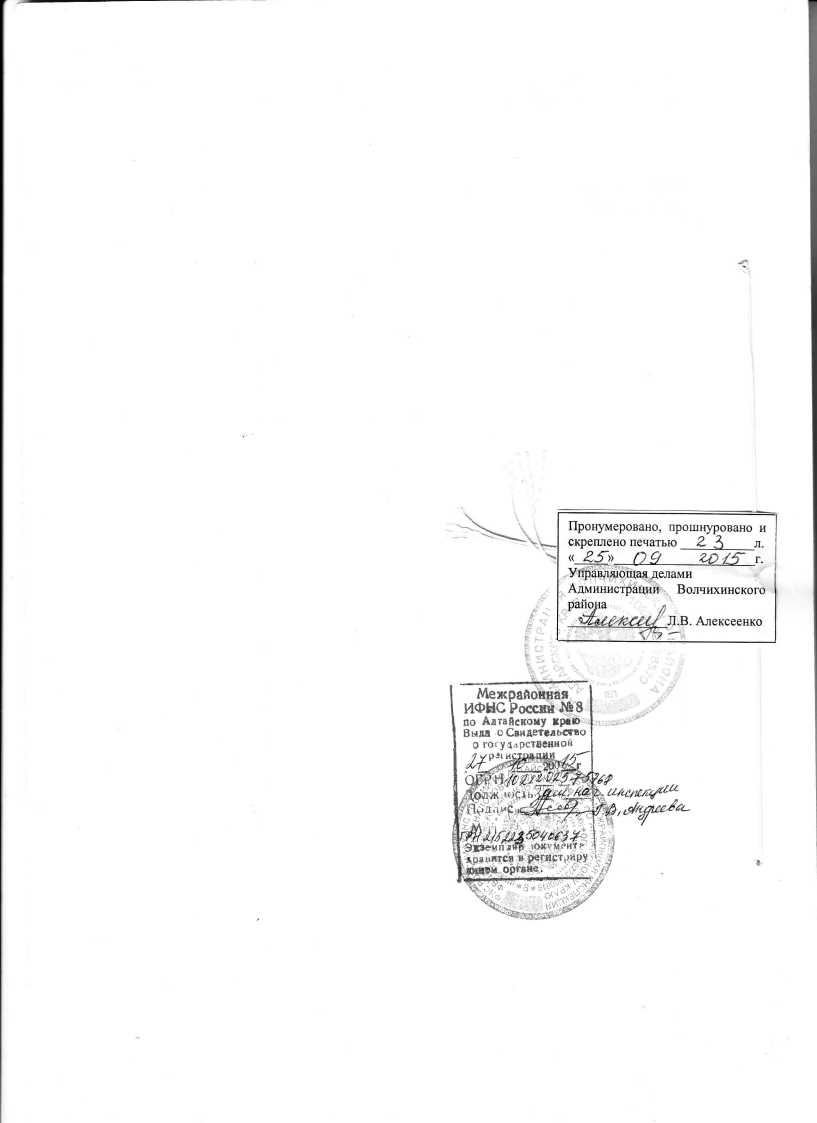 